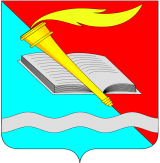 АДМИНИСТРАЦИЯ ФУРМАНОВСКОГО МУНИЦИПАЛЬНОГО РАЙОНА ПОСТАНОВЛЕНИЕ от ________________2020					                                 № _________г. Фурманов О подготовке проекта внесения изменений в правила землепользования и застройки   Фурмановского  городского поселения 	В соответствии со ст. 33 Градостроительного кодекса РФ,  Федеральным законом от 06.10.2003 № 131-ФЗ «Об общих принципах организации местного самоуправления в РФ»,  на основании  заключения комиссии по землепользованию и застройки администрации Фурмановского муниципального района  от 14.07.2020  п о с т а н о в л я е т:           1. Подготовить  проект внесения изменений в правила землепользования и застройки  Фурмановского городского поселения, утвержденные  решением Совета Фурмановского городского поселения от 22.09.2009 № 97 в части включения в градостроительный регламент  зоны  ПК-1 (Зона производственных объектов) в условно разрешенные виды использования вид разрешенного использования «Нефтехимическая промышленность», код – 6.5. Производственные предприятия с  санитарно-защитной зоной  3 класса опасности.          2. Настоящее постановление опубликовать в сборнике нормативных правовых актов «Вестник администрации Фурмановского муниципального района и Совета Фурмановского муниципального района» и на официальном  сайте   администрации Фурмановского муниципального района.             3. Настоящее постановление вступает в силу  с момента подписания.         4. Контроль  за  исполнением настоящего постановления возложить на заместителя  главы администрации Фурмановского муниципального района А.А. КлюеваГлава Фурмановскогомуниципального района                                                                                    Р.А. Соловьев  Г.К. Вавилова21581